Авария с пассажирским автобусом28.12.2021 года в 21 час 35 мин на пульт связи пожарно-спасательного отряда  № 40 (м.р. Сергиевский) государственного казенного учреждения Самарской области «Центр по делам гражданской обороны, пожарной безопасности и чрезвычайным ситуациям» поступило телефонное сообщение о ДТП на 1111 км трассы М5. На место вызова был направлен дежурный караул ПСЧ №109 ПСО №40 на автомобиле первой помощи (АПП). Также к месту происшествия были направлены бригада медицинской скорой помощи и экипаж ГИБДД района. По прибытии на место вызова пожарные-спасатели установили, что произошло боковое столкновение легкового автомобиля Ваз 2130, в котором находился водитель 1971 г.р. и пассажирского автобуса MAN - рейсовый маршрут №630 «Самара-Сергиевск», в котором находилось 28 пассажиров и водитель. В результате ДТП водитель легкового автомобиля погиб. Водитель и пассажиры автобуса не пострадали. Пожарные-спасатели ПСЧ №109 произвели отключение АКБ и деблокирование погибшего.Уважаемые участники дорожного движения! Государственное казенное учреждение Самарской области «Центр по делам гражданской обороны, пожарной безопасности и чрезвычайным ситуациям» напоминает вам о необходимости соблюдать установленные правила дорожного движения. Не забывайте о том, что от вас зависят здоровье и жизни других людей. Если вы стали свидетелем или участником ДТП, обращайтесь по телефонам спасения «112» или «101».Инструктор противопожарной профилактики ПСО № 40                            Анна Земскова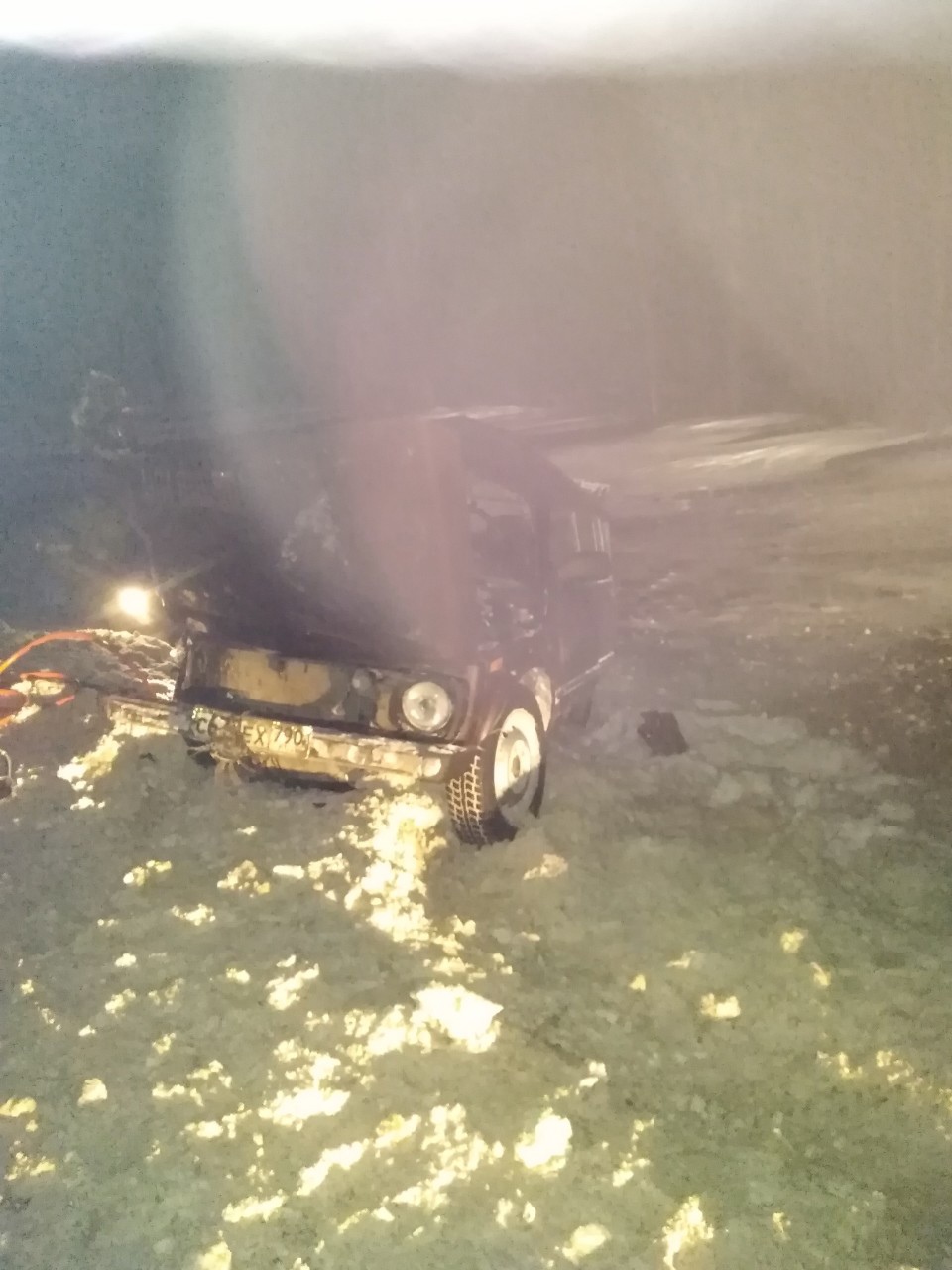 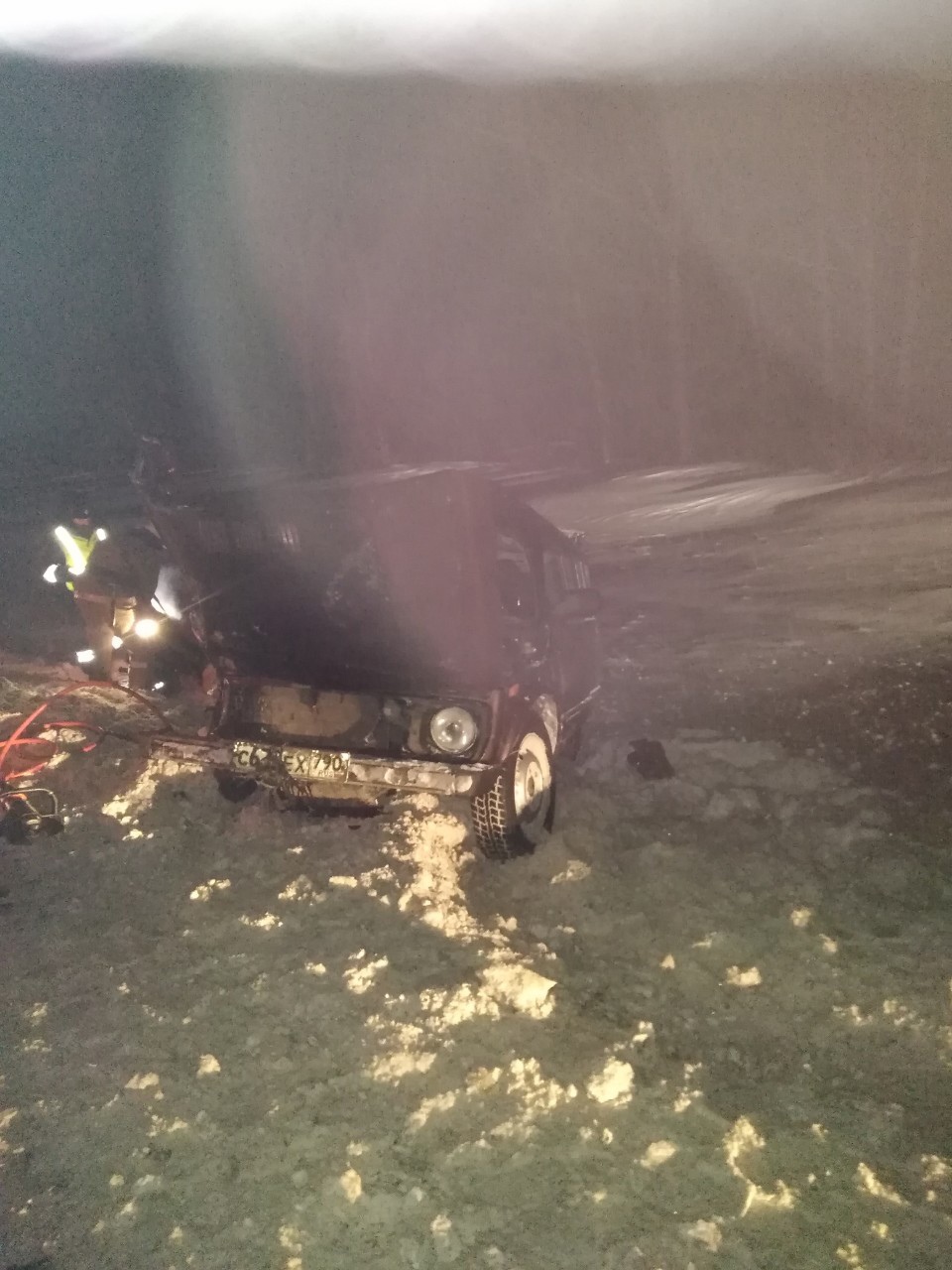 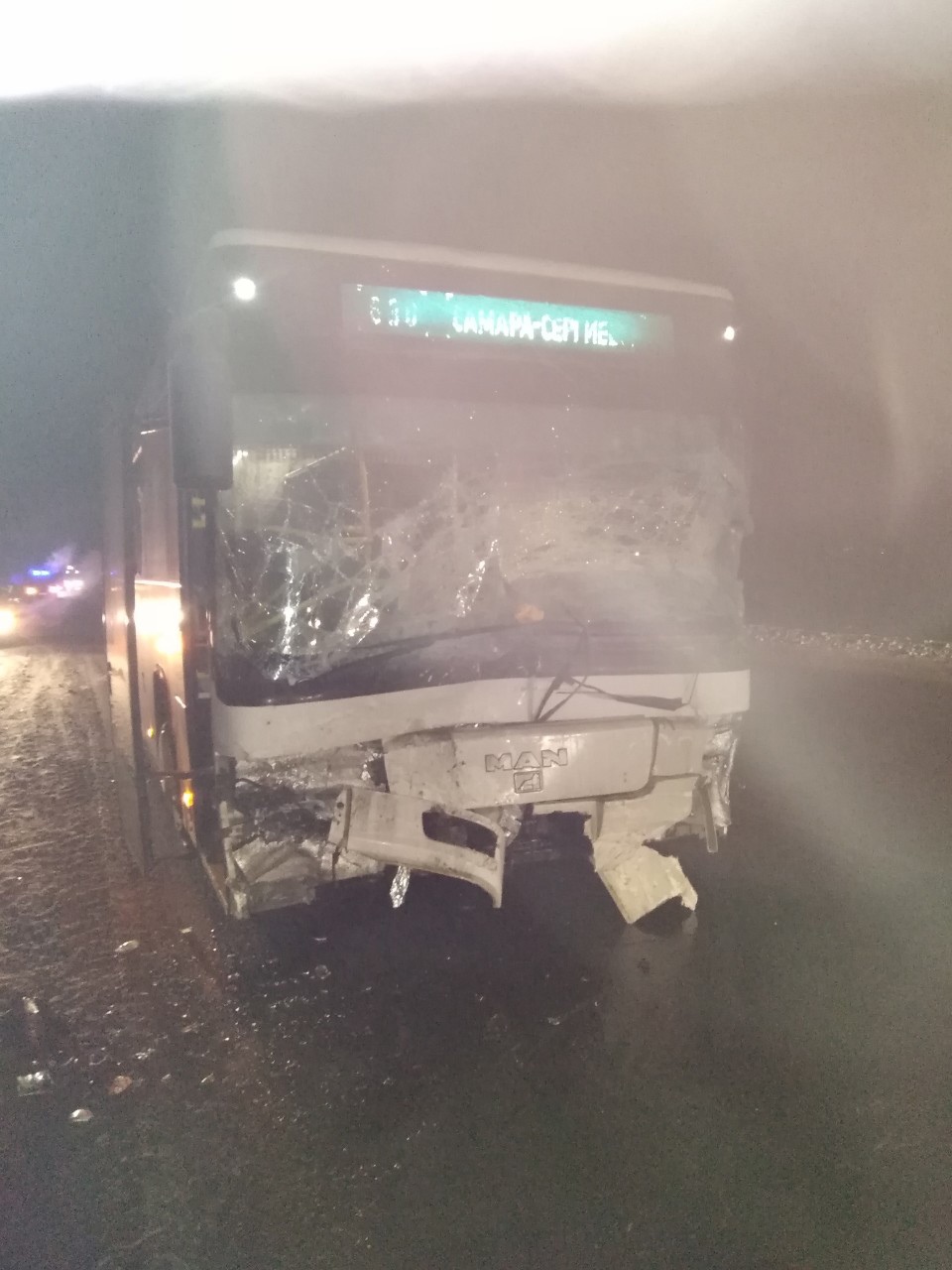 